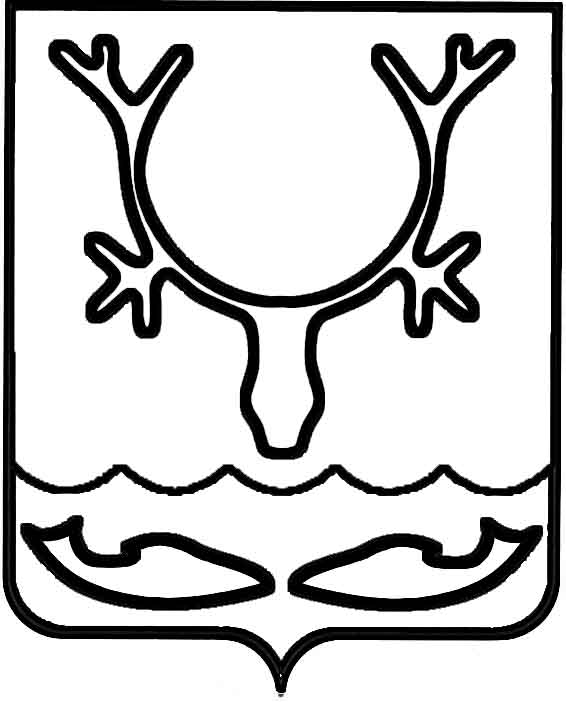 Администрация муниципального образования
"Городской округ "Город Нарьян-Мар"ПОСТАНОВЛЕНИЕО внесении изменения в постановление Администрации МО "Городской округ  "Город Нарьян-Мар" от 24.12.2018 № 1108 "Об утверждении Порядка предоставления выплаты председателям территориальных общественных самоуправлений в МО "Городской округ "Город Нарьян-Мар"В соответствии с пунктом 11 статьи 27 Федерального закона от 06.10.2003 
№ 131-ФЗ "Об общих принципах организации местного самоуправления в Российской Федерации", пунктом 4 статьи 31 Устава муниципального образования "Городской округ "Город Нарьян-Мар", пунктом 9.4 статьи 9 Положения "О территориальном общественном самоуправлении в муниципальном образовании "Городской округ "Город Нарьян-Мар", утвержденного решением Совета городского округа "Город Нарьян-Мар" от 29.03.2018 № 501-р, Администрация муниципального образования "Городской округ "Город Нарьян-Мар"П О С Т А Н О В Л Я Е Т:Внести в постановление Администрации МО "Городской округ "Город Нарьян-Мар" от 24.12.2018 № 1108 "Об утверждении Порядка предоставления выплаты председателям территориальных общественных самоуправлений в МО "Городской округ "Город Нарьян-Мар" следующее изменение:В абзаце втором пункта 2.5 слова "30 числа" заменить словами "последнего числа".Настоящее постановление вступает в силу после официального опубликования и применяется к правоотношениям, возникшим с 1 января 2024 года.12.02.2024№304Глава города Нарьян-Мара О.О. Белак